Title I. Israeli1, S. Sample 2,3 and D. Domy11Department of Xxxxxx, Xxxxx  University, City, Israel 2Deptartment of Xxxxxx, Xxxxx  University, City, Israel 3The Xxxx Center, The Xxxx City, IsraelFont Time New Roman, 12pt , reference [1] or [1,2] 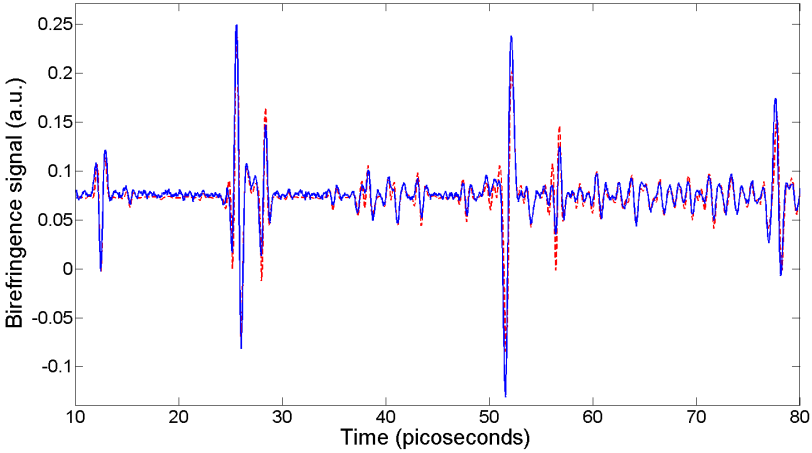 Fig. 1: Font Time New Roman, 12pt. [1] D. Gelman and R. Kosloff, Chem. Phys. Lett., 381, 129 (2003).[2] S. Kallush, and S. Fleischer, Phys. Rev. A, 91, 063420 (2015). 